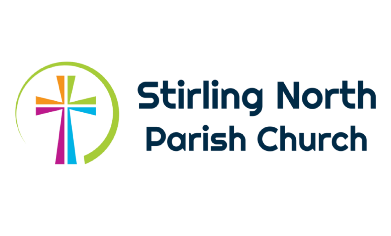 Stirling North Parish Church is looking to appoint an experienced Parish Worker (Children, Youth & Families) to build on our successful Messy Church activities; to support our Christian families and to reach out to non-Christian families.  Ideally, this position would be full-time, however, part-time, job share and term-time only, can also be considered.Working alongside volunteers, the successful candidate will help young people grow in Christian faith.Job DescriptionTo support and develop the youth, children’s and families work programme.To develop and maintain opportunities to serve the local communities of Braehead Primary and Bannockburn High School.To support and develop pastoral care of children, young people and families.To promote the visions and aims of families, youth and children’s ministry within the congregation.To take responsibility for the administrative work in connection with the children’s, youth and families work, including correspondence and communication.To liaise with the safeguarding officers in the congregation to ensure that recruitment and monitoring of volunteers’ policy is appropriately maintained.ResponsibilitiesGet to know children, young people & families who are already actively involved in our congregation and to develop relationships with volunteers involved in Kidzone, Teenzone & Messy Church.Help (and eventually coordinate) planning of Messy Church and associated community events (Christingle, Messy Pancakes etc.)Together with the minister, to plan and lead all age worshipTogether with the minister to plan, prepare and deliver school assembliesBegin to better integrate teens in the life and service of the congregation through music, drama, opportunities to work with childrenTo investigate and begin planning some of the following:Toddlers groupSU Group at Braehead PrimaryAfter school club / breakfast clubYouth GroupTerms and ConditionsSalary is based on a full time time salary of £24000 per annumNormal hours of work will be 37.5 hours (FTE) per week (this includes attending or taking an active part in worship on Sundays).  The nature of the work calls for a degree of flexibility, thus hours of work, which are as agreed with the minister, may vary from day to day and will involve evening and weekend work.There will be a 12 week Probationary periodThere is an occupational requirement for the holder of the post to be a committed Christian (Equality Act 2010). See attached Scripture Union Basis of Faith.In view of the nature of the post, membership of the Protecting Vulnerable Groups Schemes (PVG) is required.Travel expenses by public transport or by use of own car at rates as agreed by your Employer and reviewed annually. Pension – this position is pensionableQualificationsable to initiate and build relationships with children, young people and adults;proactive, able to work autonomously and equally able to seek support as required;resilient, creative and innovative;able to take theories and ideas and apply them in practice;experienced in, and/or with an understanding of, working in a Scottish Educational context;committed and enthusiastic about being part of the worshipping life of the church;a motivator, someone who can get alongside teams of volunteers and inspire, encourage and equip them;an excellent communicator one to one, small group, large group settings; able to express biblical truths clearly in a manner appropriate for the context;have a good understanding of IT and social media and its safe use, and;strongly called to this ministry.For a full job description or for further information, please contact Sheena Rennie, Office Admin, Tel: 01786 463376 or email: info@stirlingnorth.orgClosing date: 12noon 29th November 2021Scripture Union – Basis of FaithAs the Scripture Union family throughout the world, we accept and proclaim the historic truths of the Christian faith including the following:1. God and the human race: We hold that the Lord our God is one: Father, Son and Holy Spirit, and that He fulfils His sovereign purposes – in creation, revelation, redemption, judgement, and the coming of His Kingdom – by calling out from the world a people, united to himself and to each other in love. We acknowledge that though God made us in His own likeness and image, conferring on us dignity and worth and enabling us to respond to Himself; we are now members of a fallen race; we have sinned and come short of His glory. We believe that the Father has shown us His holy love in giving Jesus Christ, His only Son, for us, while through our sinfulness and guilt, we were subject to His wrath and condemnation; and has shown His grace by putting sinners right with Himself when they place their trust in His Son. We confess Jesus Christ as Lord and God; as truly human, born of the virgin Mary; as Servant, sinless, full of grace and truth; as only Mediator and Saviour, dying on the cross in our place, representing us to God, redeeming us from the grip, guilt and punishment of sin; as Victor over Satan and all his forces, rising from death with a glorious body, being taken up to be with His Father, one day returning personally in glory and judgement to establish His Kingdom. We believe in the Holy Spirit who convicts the world of guilt in regard to sin, righteousness and judgement; who makes the death of Christ effective to sinners, declaring that they must turn to Christ in repentance, and directing their trust towards the Lord Jesus Christ; who through the new birth makes us partake in the life of the risen Christ, and who is present within all believers, illuminating their minds to grasp the truth of Scripture, producing in them His fruit, granting to them His gifts, and empowering them for service in the world.2. The Scriptures: We believe that the Old and New Testament Scriptures are God-breathed, since their writers spoke from God as they were moved by the Holy Spirit; hence are fully trustworthy in all that they affirm, and are our highest authority for faith and life.3. The Church and its Mission: We recognise the Church as the body of Christ, held together and growing up in Him; both as a total fellowship throughout the world, and as the local congregation in which all believers gather. We acknowledge the commission of Christ to proclaim the Good News to all people, making them disciples, and teaching them to obey Him; and we acknowledge the command to love our neighbours, resulting in service to the church and society, in seeking reconciliation for all with God and their fellows, in proclaiming liberty from every kind of oppression; and in spreading Christ’s justice in an unjust world … until He comes again.